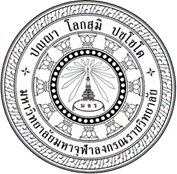 ปัจจัยที่ส่งผลต่อภาวะผู้นำของผู้บริหารเทศบาลตำบลในจังหวัดนนทบุรีFACTORS AFFECTING LEADERSHIP OF SUB-DISTRICT MUNICIPALITY ADMINISTRATORS IN NONTHABURI PROVINCEนางนฤมล เพ็ญสิริวรรณดุษฎีนิพนธ์นี้เป็นส่วนหนึ่งของการศึกษาตามหลักสูตรปริญญาปรัชญาดุษฎีบัณฑิตสาขาวิชารัฐประศาสนศาสตร์บัณฑิตวิทยาลัย มหาวิทยาลัยมหาจุฬาลงกรณราชวิทยาลัยพุทธศักราช ๒๕๖๒ปัจจัยที่ส่งผลต่อภาวะผู้นำของผู้บริหารเทศบาลตำบลในจังหวัดนนทบุรีนางนฤมล เพ็ญสิริวรรณดุษฎีนิพนธ์นี้เป็นส่วนหนึ่งของการศึกษาตามหลักสูตรปริญญาปรัชญาดุษฎีบัณฑิตสาขาวิชารัฐประศาสนศาสตร์บัณฑิตวิทยาลัยมหาวิทยาลัยมหาจุฬาลงกรณราชวิทยาลัยพุทธศักราช ๒๕๖๒(ลิขสิทธิ์เป็นของมหาวิทยาลัยมหาจุฬาลงกรณราชวิทยาลัย)Factors Affecting Leadership of Sub-District Municipality Administrators in Nonthaburi ProvinceMrs.Narumon PensiriwanA Dissertation Submitted in Partial Fulfillment ofthe Requirements for the Degree of Doctor of Philosophy(Public Administration)Graduate SchoolMahachulalongkornrajavidyalaya UniversityC.E. 2019(Copyright by Mahachulalongkornrajavidyalaya University)ชื่อดุษฎีนิพนธ์	:  ปัจจัยที่ส่งผลต่อภาวะผู้นำของผู้บริหารเทศบาลตำบลในจังหวัดนนทบุรีผู้วิจัย	:  นางนฤมล เพ็ญสิริวรรณปริญญา	:  ปรัชญาดุษฎีบัณฑิต (รัฐประศาสนศาสตร์)คณะกรรมการควบคุมดุษฎีนิพนธ์	:  ศ.ดร.บุญทัน ดอกไธสง, B.A. (Political Science), M.A. (Political 
Development), Ph.D. (Leadership and Human Behavior with Specialization in Urban Development)	:  รศ. ดร.สุรพล สุยะพรหม, พธ.บ. (มานุษยสงเคราะห์ศาสตร์), 
M.A. (Politics), Ph.D. (Political Science), Ph.D. (Political Communication)วันสำเร็จการศึกษา	:  ๓ มีนาคม ๒๕๖๓บทคัดย่อ	การวิจัยนี้มีวัตถุประสงค์ คือ ๑. เพื่อศึกษาภาวะผู้นำของผู้บริหารเทศบาลตำบลในจังหวัดนนทบุรี ๒. เพื่อศึกษาปัจจัยที่ส่งผลต่อภาวะผู้นำของผู้บริหารเทศบาลตำบลในจังหวัดนนทบุรี๓. เพื่อนำเสนอการนำหลักพุทธธรรมมาพัฒนาภาวะผู้นำของผู้บริหารเทศบาลตำบลในจังหวัดนนทบุรีโดยเป็นการวิจัยแบบผสานวิธี ประกอบด้วย การวิจัยเชิงปริมาณ กลุ่มตัวอย่างเป็นบุคลากรที่ปฏิบัติงานในเทศบาลตำบลในจังหวัดนนทบุรี จำนวน ๓๒๖ คน เครื่องมือที่ใช้ในการเก็บรวบรวมข้อมูลเป็นแบบสอบถามซึ่งมีค่าความเชื่อมั่นทั้งฉบับเท่ากับ ๐.๘๕๒ สถิติที่ใช้ในการวิเคราะห์ข้อมูล ได้แก่ ค่าความถี่ ร้อยละ ค่าเฉลี่ย ค่าเบี่ยงเบนมาตรฐาน การวิจัยเชิงคุณภาพ โดยการเก็บข้อมูลจากผู้ให้ข้อมูลสำคัญ จำนวน ๑๘ คน เลือกแบบเจาะจงจากผู้บริหารเทศบาลตำบลในจังหวัดนนทบุรี เครื่องมือที่ใช้เก็บรวบรวมข้อมูลคือ แบบสัมภาษณ์เชิงลึกที่มีโครงสร้าง ด้วยการสัมภาษณ์รายบุคคล โดยการวิเคราะห์การถดถอยพหุคูณ (Multiple Regression Analysis) แบบขั้นตอน (Stepwise Multiple Regression) และวิเคราะห์ข้อมูลโดยการวิเคราะห์เนื้อหาเชิงพรรณนา และการสนทนากลุ่มเฉพาะ จำนวน ๑๑ รูปหรือคน	ผลการวิจัยพบว่า	๑. ภาวะผู้นำของผู้บริหารเทศบาลตำบลในจังหวัดนนทบุรี โดยภาพรวมพบว่า ด้านความเป็นประชาธิปไตย อยู่ในระดับมาก มีค่าเฉลี่ยเท่ากับ ๓.๖๓ ด้านวิสัยทัศน์  อยู่ในระดับมาก มีค่าเฉลี่ยเท่ากับ ๓.๖๙ ด้านคุณธรรม อยู่ในระดับมาก มีค่าเฉลี่ยเท่ากับ ๓.๖๙ และด้านกล้าตัดสินใจ อยู่ในระดับมาก มีค่าเฉลี่ยเท่ากับ ๓.๖๖	๒. ปัจจัยที่ส่งผลต่อภาวะผู้นำของผู้บริหารเทศบาลตำบลในจังหวัดนนทบุรี มากที่สุด คือด้านหลักพรหมวิหารธรรมที่ส่งผลต่อภาวะผู้นำของผู้บริหารเทศบาลตำบลในจังหวัดนนทบุรีอย่างมีนัยสำคัญทางสถิติที่ ๐.๐๕ ประกอบด้วย เมตตา กรุณา มุทิตา และอุเบกขา โดยภาพรวมคิดเป็นร้อยละ ๖๕.๕ รองลงมา คือด้านปัจจัยภายนอกองค์กรที่ส่งผลภาวะผู้นำของผู้บริหารเทศบาลตำบลในจังหวัดนนทบุรีอย่างมีนัยสำคัญทางสถิติที่ ๐.๐๕ ประกอบด้วย สภาวะการเปลี่ยนแปลงในยุคไทยแลนด์ ๔.๐ ความคาดหวังของคนในพื้นที่ การร่วมมือกันทำงานระหว่างเทศบาลกับประชาชน และการให้ประชาชนเข้ามามีส่วนร่วมในการดำเนินโครงการ โดยภาพรวมคิดเป็นร้อยละ ๕๔.๗ และน้อยที่สุด คือด้านปัจจัยภายในองค์กรที่ส่งผลต่อภาวะผู้นำของผู้บริหารเทศบาลตำบลในจังหวัดนนทบุรีอย่างมีนัยสำคัญทางสถิติที่ ๐.๐๕ ประกอบด้วย โครงสร้างองค์กร มาตรฐานในการทำงาน ความรับผิดชอบ และความรู้สึกผูกพันต่อองค์กร โดยภาพรวมคิดเป็นร้อยละ ๕๔.๔ ตามลำดับ	๓. การนำหลักพุทธธรรมมาพัฒนาภาวะผู้นำของผู้บริหารเทศบาลตำบลในจังหวัดนนทบุรี ด้านปัจจัยภายในองค์กร ประกอบไปด้วยโครงสร้างองค์กร ด้วยการกำหนดยุทธศาสตร์การพัฒนาที่เน้นให้คนเป็นศูนย์กลางของการพัฒนา มาตราฐานในการทำงาน ด้วยการปรับมาตรฐานในการทำงานให้เหมาะสม ความรับผิดชอบ ด้วยการกำหนดความรับผิดชอบให้ชัดเจนตามนโยบาย และเป้าหมายขององค์กรเป็นหลัก และความรู้สึกผูกพันต่อองค์กร ด้วยการสร้างทัศนคติที่ดีในการทำงาน ด้านปัจจัยภายนอกองค์กร ประกอบไปด้วยนโยบายประเทศไทย ๔.๐ ด้วยการเข้าถึงนวัตกรรมและเทคโนโลยี ความคาดหวังของคนในพื้นที่ ด้วยการปลุกเร้าให้บุคคลากรสร้างประสบการณ์ที่ดีที่สุดให้กับประชาชนที่มาใช้บริการ การร่วมมือกันทำงานระหว่างเทศบาลกับประชาชน ด้วยการกำหนดกระบวนงานที่เหมาะสมสำหรับการมีส่วนร่วมของภาคประชาสังคมที่ดี และการมีส่วนร่วมของประชาชน ด้วยการร่วมคิด ร่วมวางแผน ร่วมทำ โดยยึดหลักความต้องการของประชาชน และด้านหลักพรหมวิหารธรรม ประกอบไปด้วยเมตตา ด้วยการปลูกฝังผู้นำให้ตั้งอยู่ในความเมตตา มีความปรารถนาดีผู้ใต้บังคับบัญชา กรุณา ด้วยการสนับสนุนผู้นำให้มีความกรุณาแก่ผู้ใต้บังคับบัญชา มุทิตา ด้วยการส่งเสริมผู้นำให้มีมุทิตา มีความยินดีต่อผู้ใต้บังคับบัญชาด้วยความจริงใจ และอุเบกขา ด้วยการปลูกจิตสำนึกผู้นำให้มีความยุติธรรม และเที่ยงธรรม โดยการนำหลักธรรมไปใช้ในการบริหารงานDissertation Title	:  Factors Affecting Leadership of Sub-District Municipality Administrators in Nonthaburi ProvinceResearcher	:  Mrs. Narumon PensiriwanDegree	:  Doctor of Philosophy (Public Administration)Dissertation Supervisory Committee	:  Prof. Dr. Boonton Dockthaisong, B.A. (Political Science), M.A. (Political Development), Ph.D. (Leadership and Human Behavior with Specialization in Urban Development)	:  Assoc. Prof. Dr. Surapon Suyaprom, B.A. (Sociology), M.A. (Politics), Ph.D. (Political Science), Ph.D. (Political Communication)Date of Graduation	:  March 3, 2020Abstract	Objectives of this research were 1. to study the leadership of sub-district municipality administrators in Nonthaburi Province, 2. to study  factors affecting the leadership of sub-district municipality administrators in Nonthaburi Province and 3. to propose the implementation of Buddhadhamma principles for leadership development of sub-district municipality administrators in Nonthaburi Province. 	Methodology was the mixed methods:  The quantitative research collected data from 326 samples who were personnel working at sub-district municipality administrators in Nonthaburi Province. The tools used to collect data were questionnaires with reliability values equal to 0.852, The statistics used for data analysis were frequency, percentage, mean, standard deviation and analyzed by descriptive interpretation and the qualitative research collected data from 18 key informants, purposefully selected from the sub-district municipality administrators in Nonthaburi Province. The tools used to collect data were the structured in-depth interview transcript by individually interviewing and the data were also collected from 11 participants in focus group discussion by analysis of Stepwise Multiple Regression. 	Findings were as follows:	1. Leadership of sub-district municipality administrators in Nonthaburi Province by overall was found that in term of democracy was at high level with the mean value at 3.63, in term of vision was at high level with the mean value at 3.69, in term of moral was at  high level with the mean value at 3.69 and in term of the decision making  was at high level with the mean value at 3.66	2. Factors affecting leadership of sub-district municipality administrators in Nonthaburi Province. The first was the Brahmaviharadhamma, the sublime states of mind that affects the leadership of sub-district municipality administrators in Nonthaburi Province the most with statistical significance at 0.05, consisting of loving-kindness, compassion, sympathetic joy and equanimity, 65.5 percent of all factors. The second was the external factors that affects the leadership of sub-district municipality administrators in Nonthaburi Province with statistical significance at 0.05, consisting of the changes in Thailand 4.0 Era, the expectations of people in the area, collaboration between the municipality and the people and allowing people to participate in the project,  54.7 percent of all factors. The last was the internal factors that affect the leadership of sub-district municipality administrator in Nonthaburi Province with statistical significance at 0.05, consisting of an organizational structure, standard of work, responsibility and the feelings of commitment to the organization, 54.4 percent of all factors.	3. The implementation of Buddhadhamma principles for leadership development of sub-district municipality administrators in Nonthaburi Province. In term of internal factors; consisting of an organizational structure, standard of work, responsibility and the commitment to the organization. In term of external factors;  consisting of Thailand policy 4.0, the expectations of people in the area, collaboration between the municipality and the people and public participation. In term of Brahmaviharadhamma, the sublime states of mind;  consisting of loving-kindness, compassion, sympathetic joy and equanimity.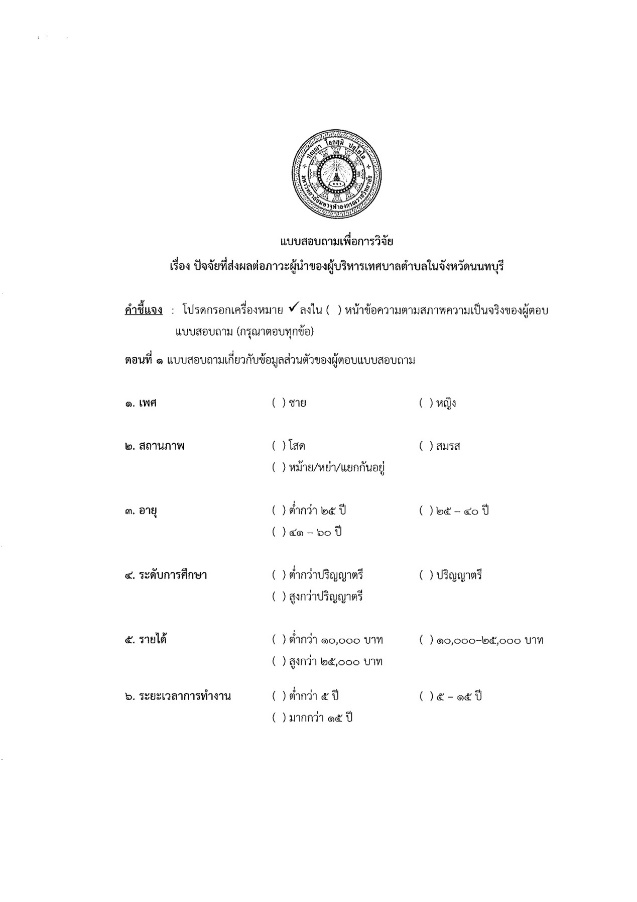 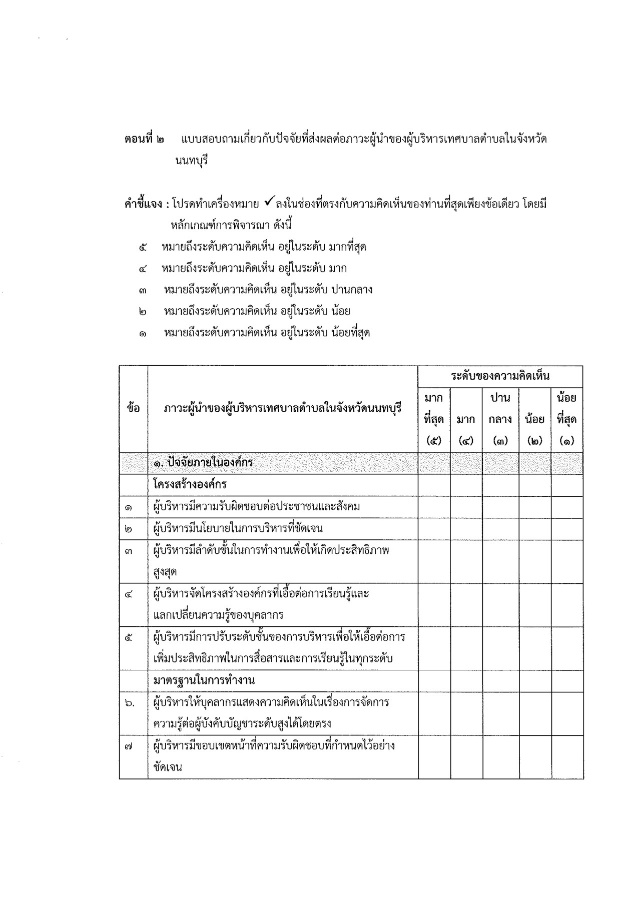 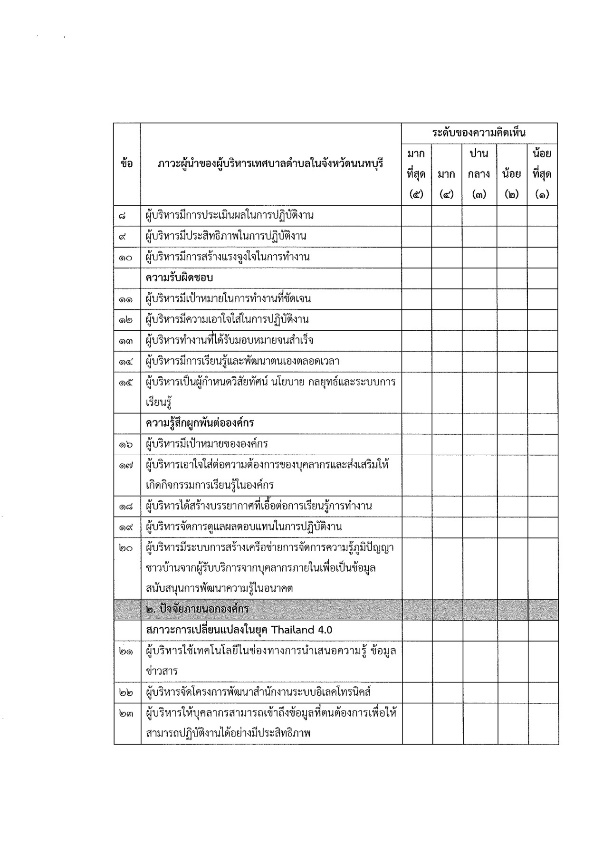 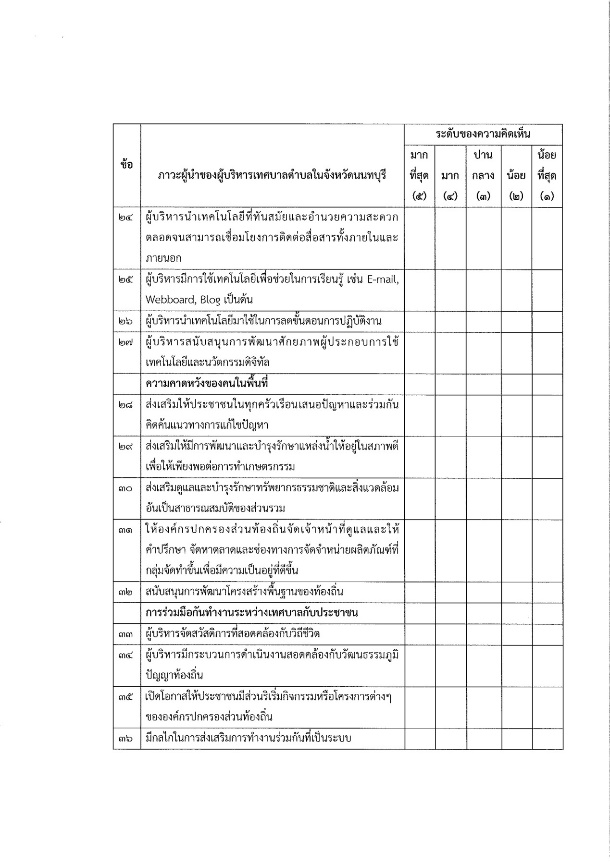 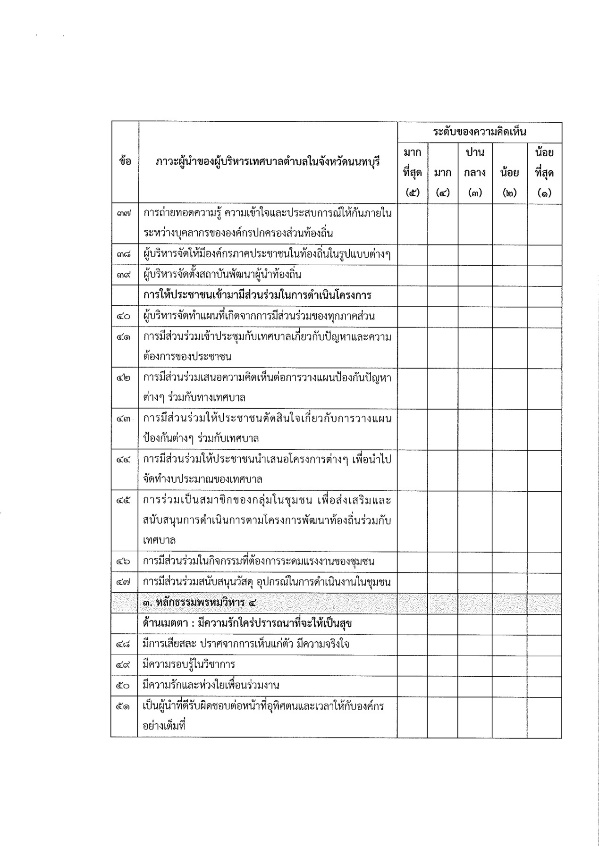 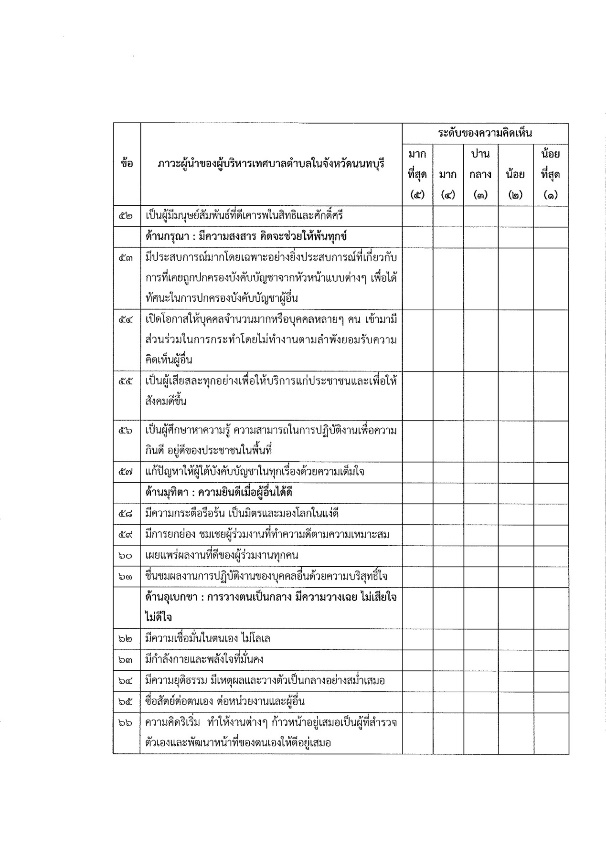 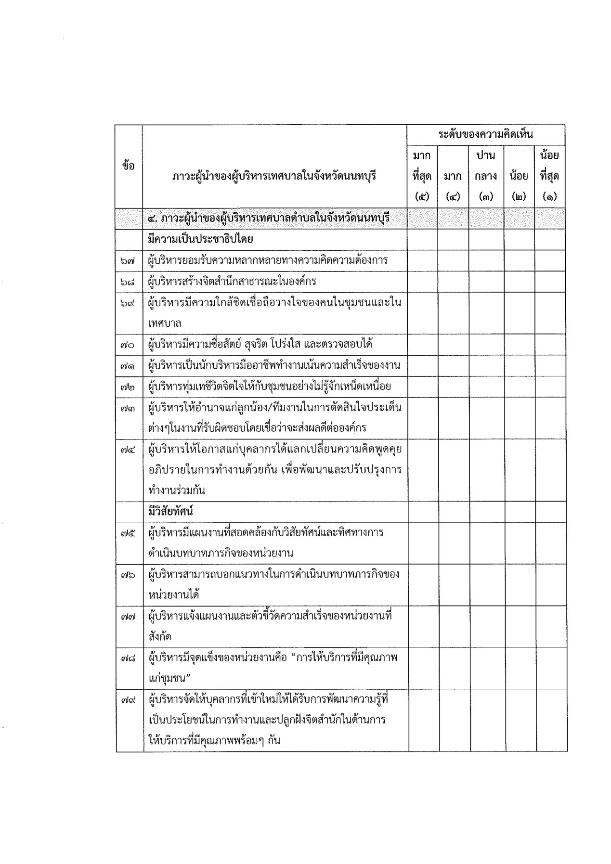 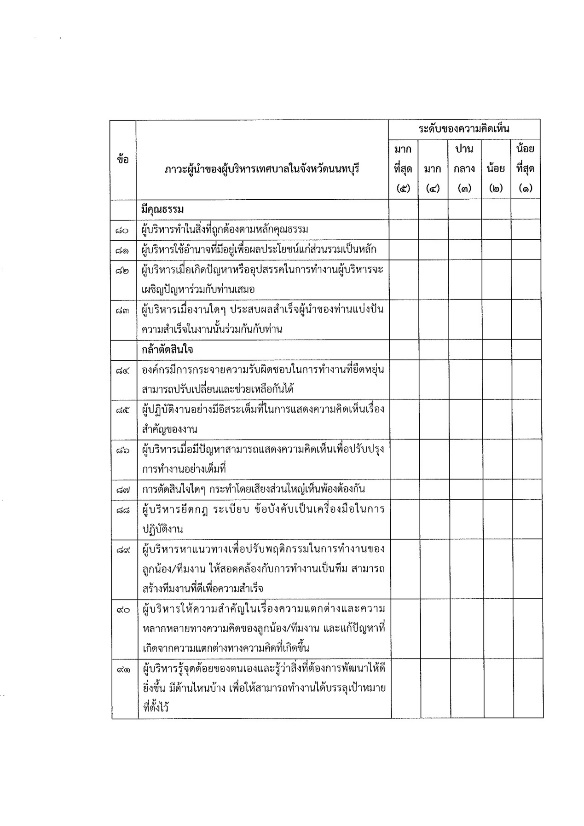 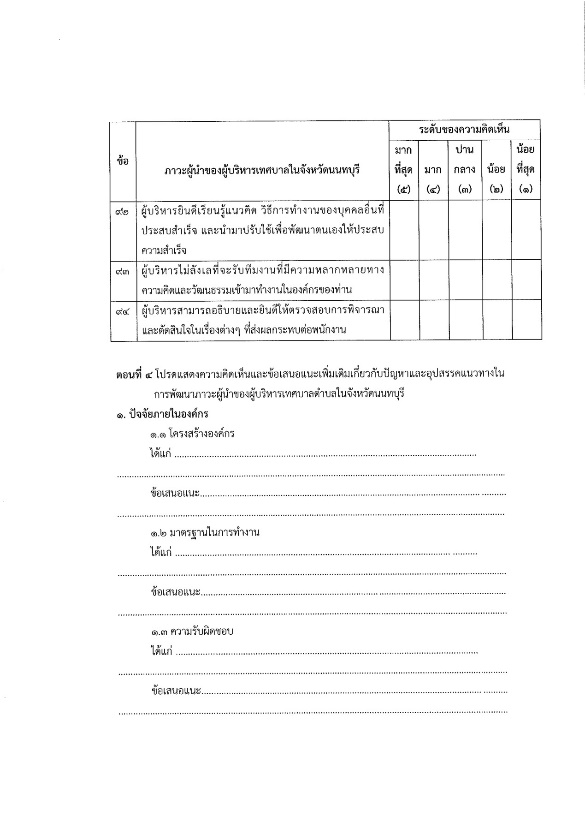 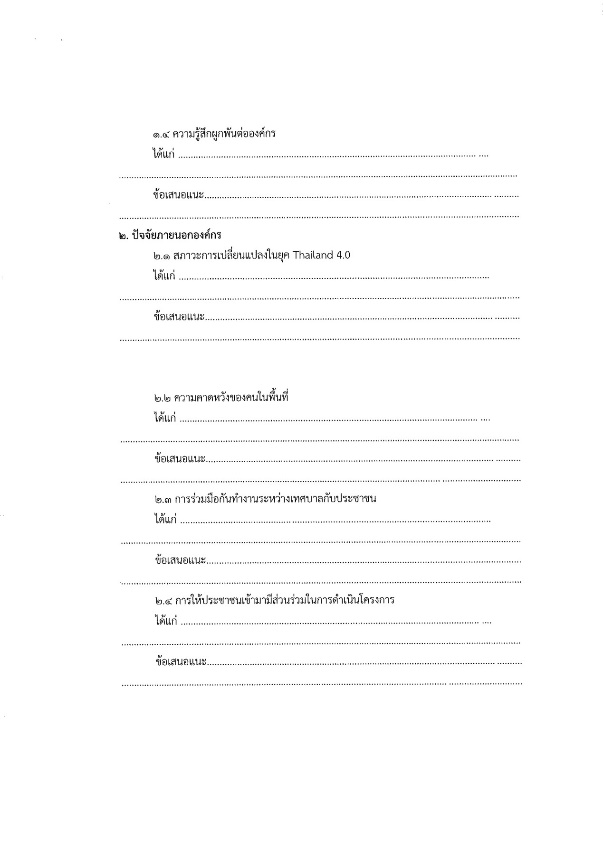 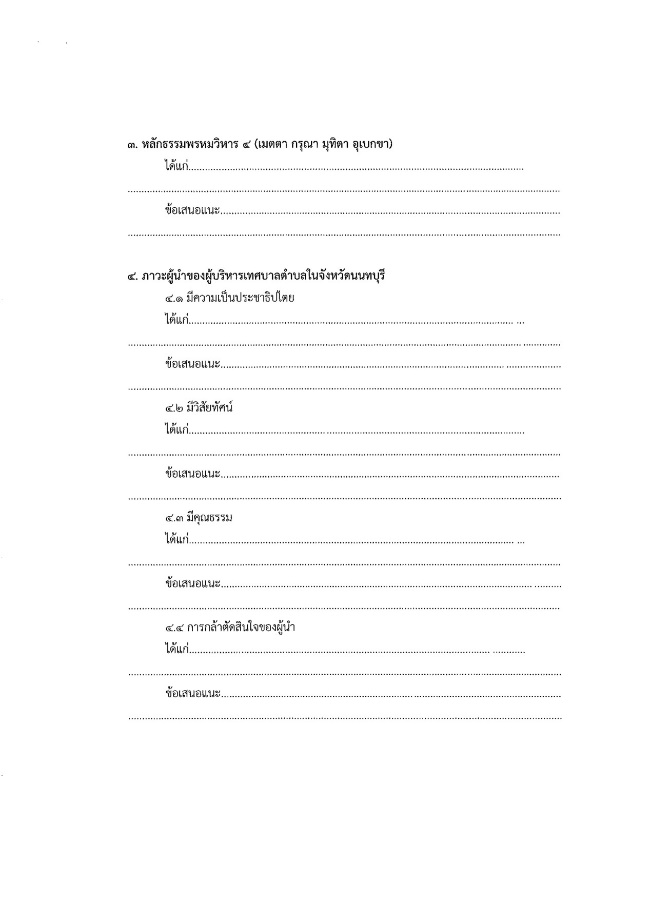 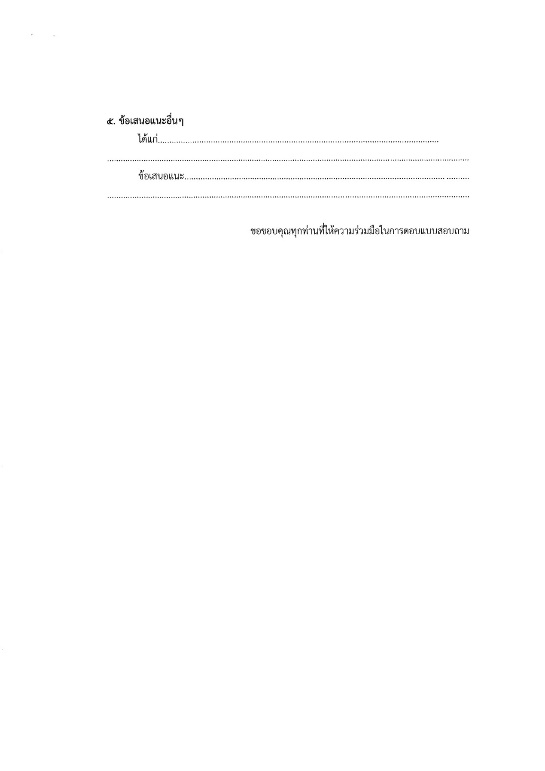 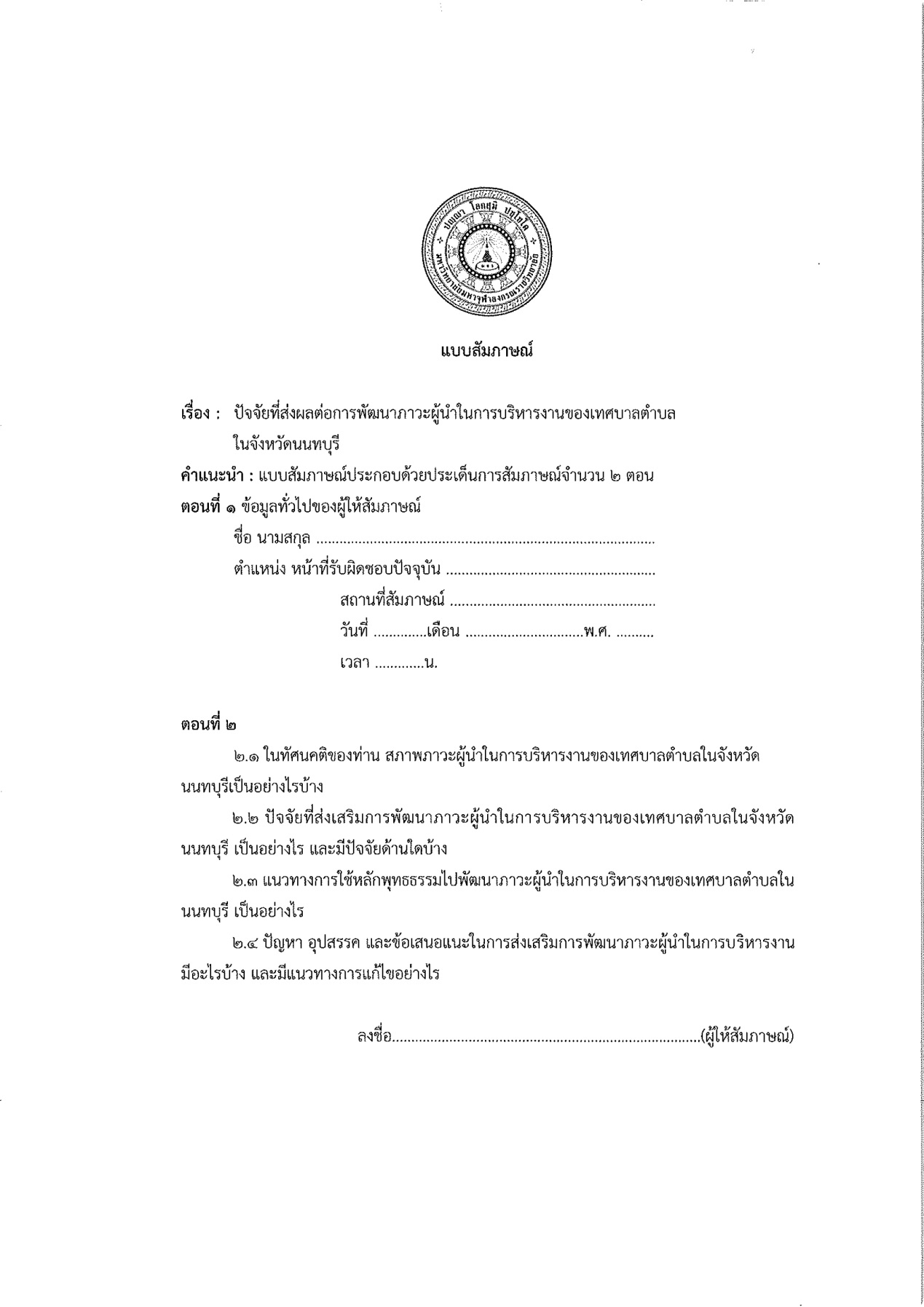 